Christmas in July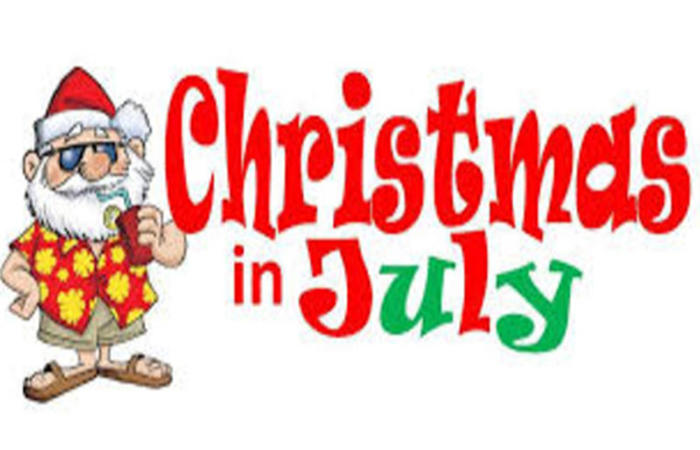 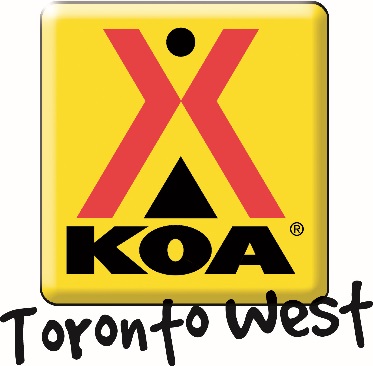 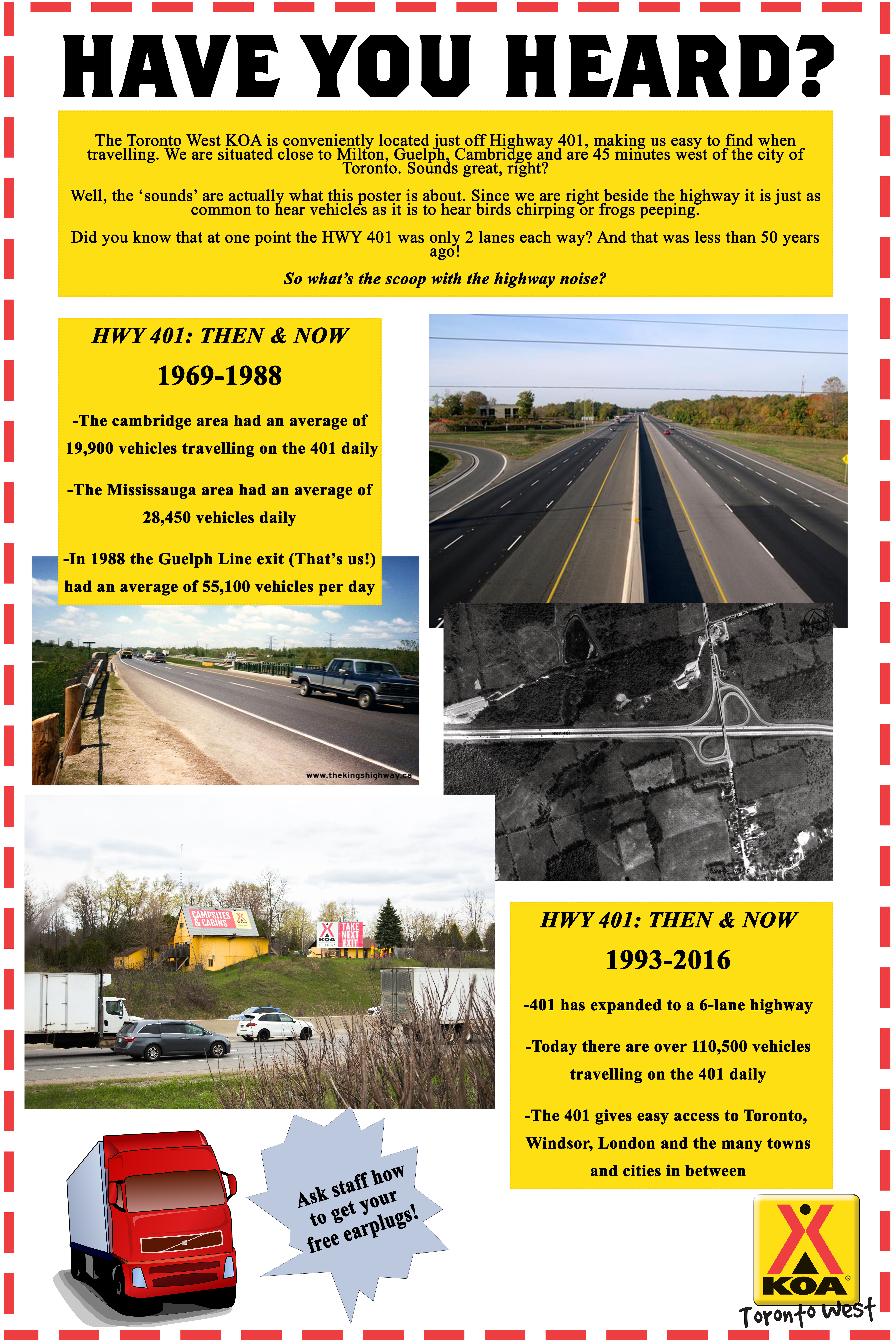 Friday July. 19th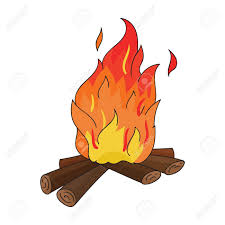 Campfire!                                                         DuskCome warm up and join us for some delicious s’mores ($) around the campfire! We will be at the campfire pit outside the Kampstore – see you there!! Saturday July. 20th     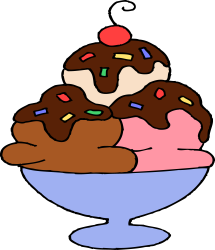 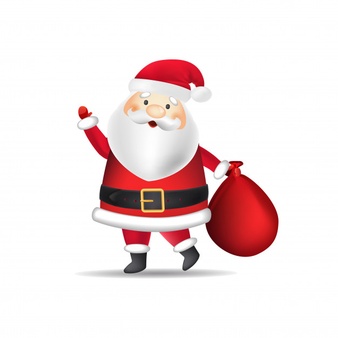 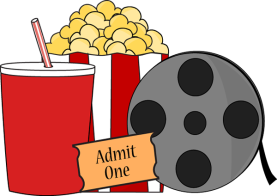 Craft!                                                             10:00 – 11:00 amHappy Holidays from all of us here at the Toronto West KOA!! We love you snow much! Meet us in the Rec Room for some wintery wonderful crafts!! Ice Cream Social!                                                 1:00 – 2:00 pmWe would love to see you at our Ice Cream Social! $2– with a portion of proceeds going to support United Way! Activities!                                                           2:00 – 3:00 pmCome to the front of the Kampstore and take a picture with Santa 1:00pm – 2:00pm and participate in lively activities! Bring your friends and family. Any age welcome! Jumping Castle 3:00pm – 6:00pmMovie Under the Stars!                                                        DuskMeet us outside the Kampstore to watch a movie under the stars. Don’t forget to bring snacks! The Kampstore has all your popcorn, candy and drink needs. If the weather is bad, the movie will take place in the Rec Room at 7:00pm!!Sunday July. 21st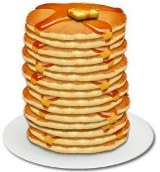 Pancake Breakfast!                                     8:30 – 10:00 amStart your Sunday off with some pancakes outside the Kampstore! $3 for kids and $5 for adults: includes pancakes and coffee or juice.  All proceeds are donated to United Way.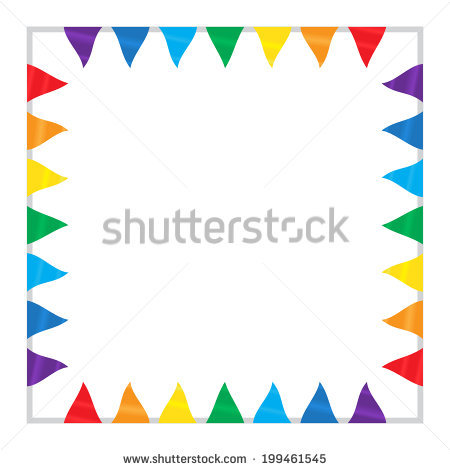 